На объекте произведены работы:Закончены работы по монтажу металлокаркаса террасы основного домаЗакончены работы по монтажу металлокаркаса террасы летнего домикаУстройство песчанного и бетонного основания под бассейнМонтаж утеплителя на пол первого этажа основного домаМонтаж труб теплого пола на полы первого этажаУстройство стяжки на полы первого этажаУстройство основания под каминМонтаж камина и труб дымохода в пределах первого этажа.Подготовка и окраска вагонки для подшивки потолка второго этажа. Монтаж разводки канализационных труб по первому этажу.Монтаж водопровода.Проведенные контрольные мероприятия: Приемка металлокаркаса террасы основного домаПриемка металлокаркаса террасы летнего домикаПриемка утеплителя под полы первого этажаПриемка разводки канализацииПриемка подводки водопроводаПроверка соблюдения технологии обработки и окраски вагонки. Проверка актов выполненных работ по водопроводу и порталам.Проверка причин образования скола на окне и составление претензии подрядчикам.Замечания: 1. Замечания по стеклопакету:- в результате вскрытия штапика на оконном блоке было установлено  что скол образовался в результате механического повреждения угла стеклопакета в процессе монтажа.2. Замечания по металлокаркасу:- качество нанесения грунтовки - замечания устранено, состояние удовлетворительно- не качественные сварные соединения, не влияют на несущую способность, требуется дополнительная облицовка- отклонение доработанных углов от плоскости каркаса террасы до 15 мм – замечание в процессе устраненияВыводы: Замена поврежденного стеклопакета за счет поставщиков.Замечания по металлокаркасу связанные с отклонениями в геометрических размерах и плоскостях необходимо устранить т.к.  нижняя часть каркаса зашиваться не будет.  Замечания по металлокаркасу подрядчик обязуется исправить в ближайшее время. В целом состояние металлокаркаса по эстетическому восприятию оценивается как удовлетворительное. Возможно удержание части денег за качество выполненных работ, по причине дополнительных расходов на отделку.Рекомендации:Рекомендаций нет. 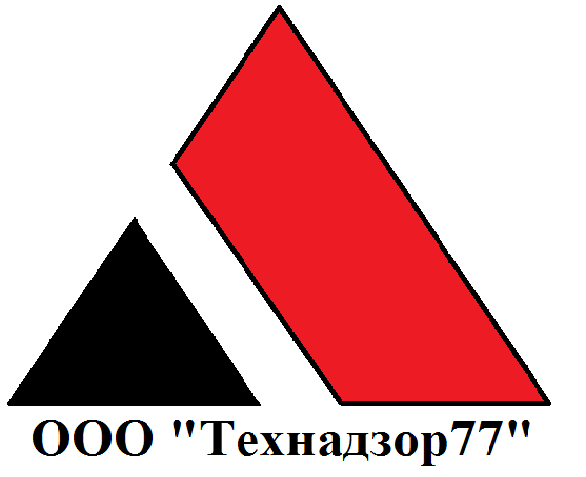 